БЕЗОПАСНОСТЬ В НОВОГОДНИЕ ПРАЗДНИКИ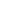 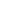 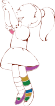 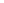 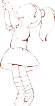 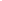 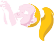 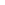 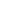 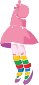 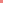 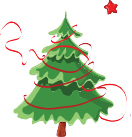 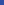 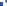 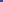 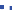 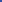 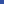 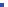 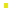 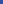 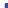 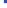 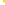 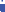 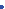 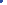 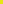 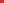 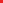 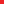 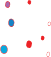 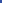 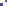 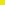 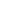 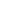 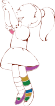 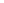 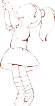 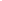 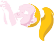 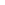 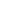 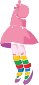 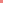 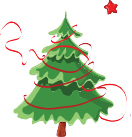 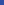 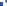 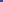 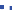 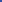 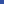 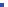 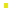 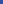 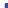 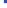 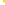 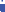 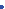 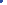 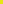 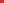 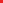 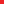 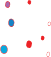 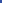 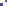 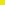            Правила установки новогодней елкиСовместно с ребенком установите елку на устойчивой подставке подальше от отопительных приборов.Уберите из-под елки ковровое покрытие.Осыпающуюся с елки хвою убирайте сразу, ведь она может вспыхнуть от малейшей искры.Используйте электрические гирлянды только завод ского изготовления.Не оставляйте электрогирлянду без присмотра или на попечение детей.Если на елке загорелась электрогирлянда:вытащите вилку из розетки или отключите элек тричество в щитке;вызовите спасателей по телефону 101 или 112; повалите елку на пол и накройте плотной тканью.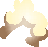 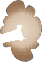 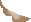 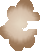 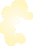 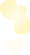 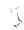 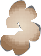 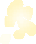 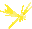 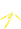 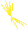 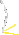 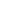 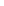 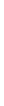 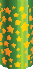 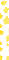 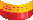 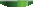 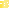 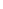 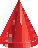 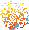 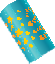 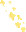 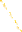 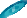 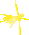 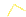 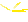 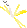 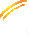 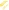 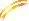 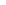 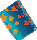 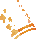 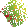 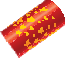 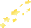 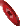 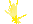 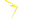 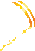 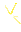 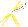 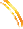 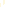 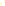 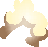 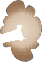 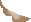 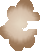 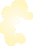 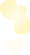 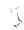 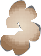 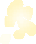 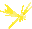 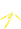 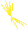 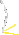 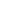 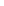 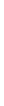 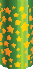 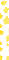 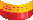 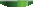 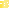 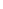 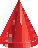 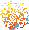 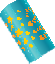 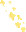 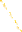 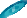 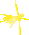 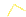 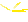 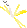 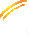 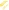 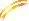 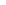 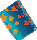 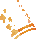 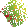 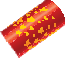 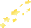 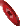 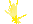 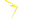 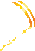 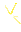 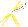 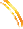 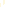 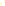 Правила использования петард и фейерверковПокупайте пиротехнические изделия только в специализированных магазинах. Требуйте у продавцов сертификат соответствия.Посмотрите на срок годности и целостность заводской упаковки.Обязательно ознакомьтесь с инструкцией.Объясните ребенку, что запускать пиротехнику должны только взрослые.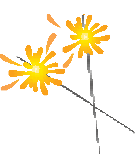 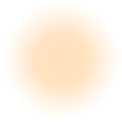 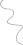 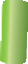 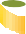 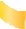 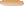 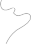 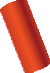 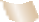 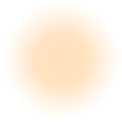 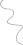 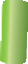 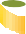 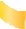 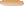 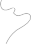 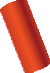 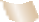 Правила использования бенгальских огней, хлопушекЗапретите ребенку самостоятельно зажигать бенгальские огни без присутствия взрослых, перед применением уберите из опасной зоны легковоспламеняющиеся предметы.Объясните, что бенгальский огонь можно держать только за металлическую часть на расстоянии вытянутой руки.Расскажите, что нельзя прикасаться к горящему или только что потухшему бенгальскому огню, а также держать его вертикально, потому что можно получить ожоги.Объясните, что потухший бенгальский огонь следует класть в стакан с водой.Перед запуском хлопушек обязательно ознакомьтесь с инструкцией.Объясните ребенку, как правильно держать хлопушку в руке и пользоваться ею.Запретите ему направлять хлопушку в сторону людей